RYS. NR 6 Słupek łazienkowy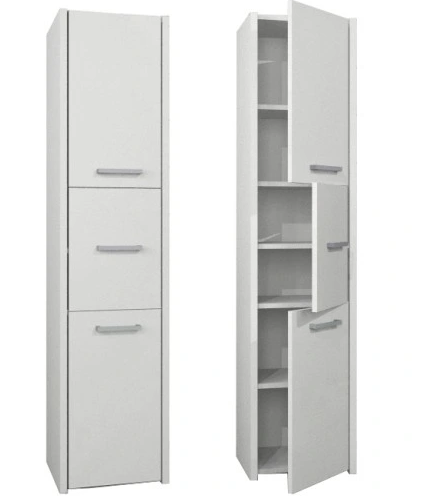 Głębokość [cm] 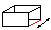 30Szerokość [cm] 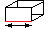 30Wysokość [cm] 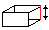 170